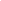 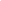 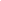 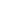 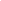 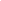 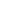 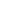 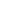 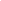 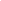 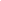 Gusford Primary School Curriculum Information - Autumn 1 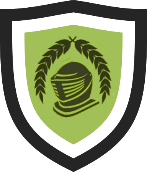 Year 2 The Great Fire of London and Party Planners 